Dotyczy:„Dostawa materiałów eksploatacyjnych do urządzeń drukujących  w okresie 12 miesięcy dla Regionalnego  Centrum Krwiodawstwa i Krwiolecznictwa im. prof. dr hab. Tadeusza Dorobisza we Wrocławiu”   - 09/Z/2019Pytanie 1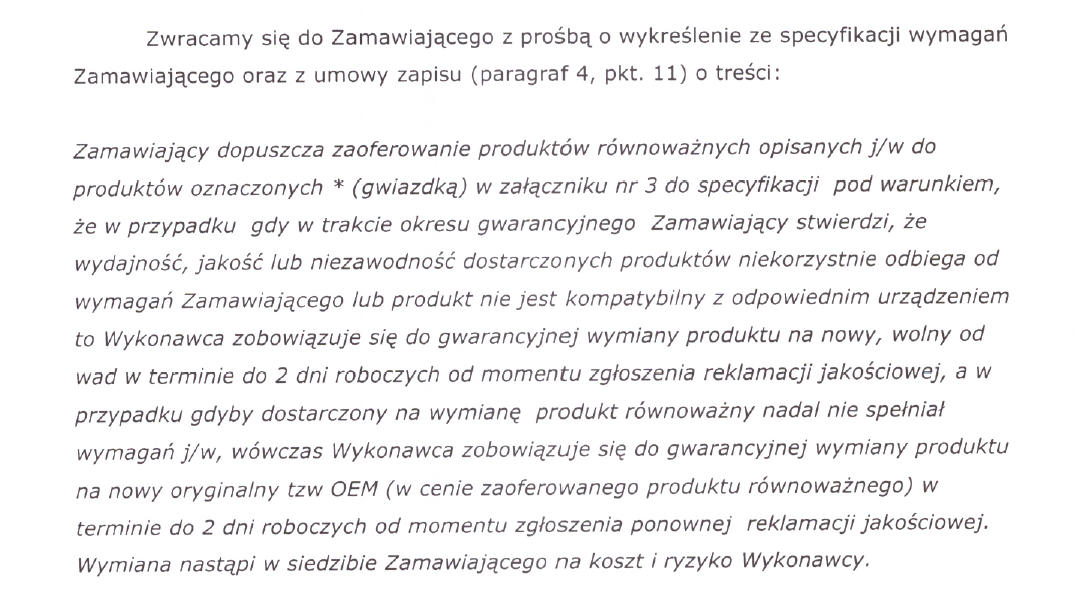 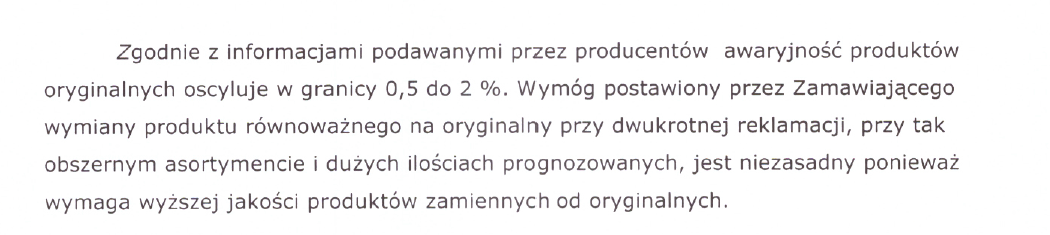 Odpowiedź: Zamawiający podtrzymuje zapisy SIWZ.